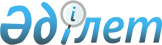 Облыстық мәслихаттың 2012 жылғы 7 желтоқсандағы № 75 "2013-2015 жылдарға арналған облыстық бюджет туралы" шешіміне өзгерістер мен толықтырулар енгізу туралы
					
			Мерзімі біткен
			
			
		
					Ақтөбе облыстық мәслихатының 2013 жылғы 03 желтоқсандағы № 166 шешімі. Ақтөбе облысының Әділет департаментінде 2013 жылғы 06 желтоқсанда № 3697 болып тіркелді. Қолданылу мерзімінің аяқталуына байланысты күші жойылды - (Ақтөбе облыстық мәслихатының 2014 жылғы 17 маусымдағы № 06-01-02/312 хаты).
      Ескерту. Қолданылу мерзімінің аяқталуына байланысты күші жойылды - (Ақтөбе облыстық мәслихатының 17.06.2014 № 06-01-02/312 хаты).      
      Қазақстан Республикасының 2008 жылғы 4 желтоқсандағы Бюджеттік Кодексінің 8-бабының 2-тармағына, 106-бабының 2-тармағының 4) тармақшасына, Қазақстан Республикасының 2001 жылғы 23 қаңтардағы "Қазақстан Республикасындағы жергілікті мемлекеттік басқару және өзін-өзі басқару туралы" Заңының 6-бабына және Қазақстан Республикасының 2013 жылғы 22 қарашадағы № 1255 және 2013 жылғы 30 қарашадағы № 1295 "2013-2015 жылдарға арналған республикалық бюджет туралы" Қазақстан Республикасының Заңын іске асыру туралы" Қазақстан Республикасы Үкіметінің 2012 жылғы 30 қарашадағы № 1520 қаулысына өзгерістер мен толықтырулар енгізу туралы" қаулыларына сәйкес Ақтөбе облыстық мәслихаты ШЕШІМ ЕТТІ:
      1. (Нормативтік құқықтық кесімдерді мемлекеттік тіркеу тізілімінде № 3471 тіркелген, 2013 жылғы 15 қаңтарда "Ақтөбе" және "Актюбинский вестник" газеттерінің № 5-6 жарияланған) облыстық мәслихаттың 2012 жылғы 7 желтоқсандағы № 75 "2013-2015 жылға арналған облыстық бюджет туралы" шешіміне мынадай өзгерістер мен толықтырулар енгізілсін:
      1) 1 тармақта:
      1) тармақшасында:
      кірістер -
      "108 778 798,1" деген цифрлар "107 037 856,1" деген цифрлармен ауыстырылсын,
      оның ішінде:
      трансферттер түсімдері бойынша -
      "79 967 184,7" деген цифрлар "78 226 242,7" деген цифрлармен ауыстырылсын;
      2) тармақшасында:
      шығындар - 
      "109 139 939,9" деген цифрлар "107 398 997,9" деген цифрлармен ауыстырылсын.
      2) 6 тармақ мынадай мазмұндағы 8 абзацпен толықтырылсын:
      "бастауыш, негізгі орта және жалпы орта білім берудің жан басына шаққандағы қаржыландыруды байқаудан өткізуге – 499 790 мың теңге".
      3) 11 тармақта:
      5 абзацтың бөлігінде:
      "721 118" деген цифрлар "631 460" деген цифрлармен ауыстырылсын;
      6 абзацтың бөлігінде:
      "707 691" деген цифрлар "707 305" деген цифрлармен ауыстырылсын;
      7 абзац алынып тасталсын;
      8 абзацтың бөлігінде:
      "587 969" деген цифрлар "566 064" деген цифрлармен ауыстырылсын;
      9 абзацтың бөлігінде:
      "4 235 670" деген цифрлар "2 113 384" деген цифрлармен ауыстырылсын;
      10 абзацтың бөлігінде:
      "61 390" деген цифрлар "59 553" деген цифрлармен ауыстырылсын;
      11 абзацтың бөлігінде:
      "1 386 296" деген цифрлар "986 296" деген цифрлармен ауыстырылсын;
      12 абзацтың бөлігінде:
      "238 865" деген цифрлар "215 286" деген цифрлармен ауыстырылсын;
      14 абзацтың бөлігінде:
      "1 615 600" деген цифрлар "1 465 600" деген цифрлармен ауыстырылсын;
      16 абзацтың бөлігінде:
      "128 547" деген цифрлар "112 181" деген цифрлармен ауыстырылсын;
      19 абзацтың бөлігінде:
      "462 137" деген цифрлар "450 582" деген цифрлармен ауыстырылсын;
      20 абзацтың бөлігінде:
      "82 386" деген цифрлар "78 911" деген цифрлармен ауыстырылсын;
      22 абзацтың бөлігінде:
      "439 581" деген цифрлар "398 351" деген цифрлармен ауыстырылсын;
      24 абзацтың бөлігінде:
      "41 555" деген цифрлар "36 182" деген цифрлармен ауыстырылсын;
      25 абзацтың бөлігінде:
      "7 113 775" деген цифрлар "7 097 536" деген цифрлармен ауыстырылсын;
      26 абзацтың бөлігінде:
      "528 140" деген цифрлар "673 686" деген цифрлармен ауыстырылсын;
      28 абзацтың бөлігінде:
      "45 000" деген цифрлар "80 000" деген цифрлармен ауыстырылсын;
      және мынадай мазмұндағы абзацпен толықтырылсын:
      "бастауыш, негізгі орта және жалпы орта білім берудің жан басына шаққандағы қаржыландыруды байқаудан өткізуге - 631 047 мың теңге";
      4) көрсетілген шешімдегі 1 қосымшасы осы шешімдегі 1 қосымшаға сәйкес редакцияда жазылсын.
      2. Осы шешім 2013 жылғы 1 қаңтардан бастап қолданысқа енгізіледі. 2013 жылға арналған облыстық бюджет
					© 2012. Қазақстан Республикасы Әділет министрлігінің «Қазақстан Республикасының Заңнама және құқықтық ақпарат институты» ШЖҚ РМК
				
Облыстық мәслихаттың
Облыстық
сессия төрағасы
мәслихаттың хатшысы
Д. ЕСПАЕВА
С. ҚАЛДЫҒҰЛОВАОблыстық мәслихаттың 2013 жылғы
3 желтоқсандағы № 166 шешіміне
1 - Қосымша
Облыстық мәслихаттың 2012 жылғы
7 желтоқсандағы № 75 шешіміне
1 - Қосымша
санаты
санаты
санаты
санаты
Сомасы (мың теңге)
сыныбы
сыныбы
сыныбы
Сомасы (мың теңге)
ішкі сыныбы
ішкі сыныбы
Сомасы (мың теңге)
АТАУЫ
Сомасы (мың теңге)
1
2
3
4
5
I. Кірістер
107 037 856,1
1
Салықтық түсiмдер
28 109 958,4
01
Табыс салығы
11 370 775
2
Жеке табыс салығы
11 370 775
03
Әлеуметтік салық
9 227 730
1
Әлеуметтік салық
9 227 730
05
Тауарларға, жұмыстарға және қызметтерге салынатын iшкi салықтар
7 511 453,4
3
Табиғи және басқа да ресурстарды пайдаланғаны үшiн түсетiн түсiмдер
7 511 453,4
2
Салықтық емес түсiмдер
701 154
01
Мемлекеттік меншiктен түсетiн кірістер
43 764
4
Мемлекет меншiгіндегі, заңды тұлғалардағы қатысу үлесіне кірістер
2 195
5
Мемлекет меншігіндегі мүлікті жалға беруден түсетін кірістер
28 000
7
Мемлекеттік бюджеттен берілген кредиттер бойынша сыйақылар
13 569 
04
Мемлекеттік бюджеттен қаржыландырылатын, сондай-ақ Қазақстан Республикасы Ұлттық Банкінің бюджетінен (шығыстар сметасынан) ұсталатын және қаржыландырылатын мемлекеттік мекемелер салатын айыппұлдар, өсімпұлдар, санкциялар, өндіріп алулар
471 304
1
Мұнай секторы ұйымдарынан түсетін түсімдерді қоспағанда, мемлекеттік бюджеттен қаржыландырылатын, сондай-ақ Қазақстан Республикасы Ұлттық Банкінің бюджетінен (шығыстар сметасынан) ұсталатын және қаржыландырылатын мемлекеттік мекемелер салатын айыппұлдар, өсімпұлдар, санкциялар, өндіріп алулар
471 304
06
Басқа да салықтық емес түсімдер
186 086
1
Басқа да салықтық емес түсімдер
186 086 
3
Негізгі капиталды сатудан түсетін түсімдер
501 
01
Мемлекеттік мекемелерге бекітілген мемлекеттік мүлікті сату
501 
1
Мемлекеттік мекемелерге бекітілген мемлекеттік мүлікті сату
501 
4
Трансферттердің түсімдері
78 226 242,7
01
Төмен тұрған мемлекеттiк басқару органдарынан алынатын трансферттер
5 838 043,7
2
Аудандық (қалалық) бюджеттерден трансферттер
5 838 043,7
02
Мемлекеттік басқарудың жоғары тұрған органдарынан түсетін трансферттер
72 388 199
1
Республикалық бюджеттен түсетін трансферттер
72 388 199
Функ. топ
Функ. топ
Функ. топ
Функ. топ
Функ. топ
Сомасы (мың теңге)
Кіші функция
Кіші функция
Кіші функция
Кіші функция
Сомасы (мың теңге)
Әкімші
Әкімші
Әкімші
Сомасы (мың теңге)
Бағдарлама
Бағдарлама
Сомасы (мың теңге)
АТАУЫ
Сомасы (мың теңге)
1
2
3
4
5
6
II. Шығындар
107 398 997,9
01
Жалпы сипаттағы мемлекеттiк қызметтер 
1 218 049,5
1
Мемлекеттiк басқарудың жалпы функцияларын орындайтын өкiлдi, атқарушы және басқа органдар
1 019 213
110
Облыс мәслихатының аппараты
37 480
001
Облыс мәслихатының қызметін қамтамасыз ету жөніндегі қызметтер 
34 888
002
Ақпараттық жүйелер құру
1 093
003
Мемлекеттік органның күрделі шығыстары 
1 499
120
Облыс әкімінің аппараты
851 671
001
Облыс әкімінің қызметін қамтамасыз ету жөніндегі қызметтер 
464 999
002
Ақпараттық жүйелер құру
130 600
004
Мемлекеттік органның күрделі шығыстары 
7 484
007
Ведомстволық бағыныстағы мемлекеттік мекемелерінің және ұйымдарының күрделі шығыстары
123 461
009
Аудандық маңызы бар қалалардың, ауылдардың, кенттердің, ауылдық округтердің әкімдерін сайлауды қамтамасыз ету және өткізу
24 593
113
Жергілікті бюджеттерден берілетін ағымдағы нысаналы трансферттер 
100 534
282
Облыстың тексеру комиссиясы
130 062
001
Облыстың тексеру комиссиясының қызметін қамтамасыз ету жөніндегі қызметтер 
121 652
002
Ақпараттық жүйелер құру
7 000
003
Мемлекеттік органның күрделі шығыстары
1 410
2
Қаржылық қызмет
108 505,5
257
Облыстың қаржы басқармасы
108 505,5
001
Жергілікті бюджетті атқару және коммуналдық меншікті басқару саласындағы мемлекеттік саясатты іске асыру жөніндегі қызметтер
84 417
009
Жекешелендіру, коммуналдық меншікті басқару, жекешелендіруден кейінгі қызмет және осыған байланысты дауларды реттеу
866
010
Коммуналдық меншікке түскен мүлікті есепке алу, сақтау, бағалау және сату
21 352
013
Мемлекеттік органның күрделі шығыстары
1 870,5
5
Жоспарлау және статистикалық қызмет
90 331
258
Облыстың экономика және бюджеттік жоспарлау басқармасы
90 331
001
Экономикалық саясатты, мемлекеттік жоспарлау жүйесін қалыптастыру мен дамыту және облысты басқару саласындағы мемлекеттік саясатты іске асыру жөніндегі қызметтер
86 181
005
Мемлекеттік органның күрделі шығыстары
4 150
02
Қорғаныс
58 547,2
1
Әскери мұқтаждар
22 505
120
Облыс әкімінің аппараты
22 505
010
Жалпыға бірдей әскери міндетті атқару шеңберіндегі іс-шаралар 
5 620
011
Аумақтық қорғанысты дайындау және облыстық ауқымдағы аумақтық қорғанысы 
16 885
2
Төтенше жағдайлар жөнiндегi жұмыстарды ұйымдастыру 
36 042,2
120
Облыс әкімінің аппараты
4 023
012
Облыстық ауқымдағы жұмылдыру дайындығы және жұмылдыру 
2 173
014
Облыстық ауқымдағы төтенше жағдайлардың алдын алу және жою 
1 850
250
Облыстың жұмылдыру дайындығы, азаматтық қорғаныс, авариялар мен дүлей апаттардың алдын алуды және жоюды ұйымдастыру басқармасы
32 019,2
001
Жергілікті деңгейде жұмылдыру дайындығы, азаматтық қорғаныс, авариялар мен дүлей апаттардың алдын алуды және жоюды ұйымдастыру саласындағы мемлекеттік саясатты іске асыру жөніндегі қызметтер 
31 974
009
Мемлекеттік органның күрделі шығыстары
45,2
03
Қоғамдық тәртіп, қауіпсіздік, құқықтық, сот, қылмыстық-атқару қызметі
4 980 640
1
Құқық қорғау қызметi
4 980 640
252
Облыстық бюджеттен қаржыландырылатын атқарушы ішкі істер органы
4 929 047
001
Облыс аумағында қоғамдық тәртіпті және қауіпсіздікті сақтауды қамтамасыз ету саласындағы мемлекеттік саясатты іске асыру жөніндегі қызметтер 
4 248 740
003
Қоғамдық тәртіпті қорғауға қатысатын азаматтарды көтермелеу 
2 000
006
Мемлекеттік органның күрделі шығыстары
476 262
008
Автомобиль жолдарының жұмыс істеуін қамтамасыз ету 
42 192
013
Белгілі тұратын жері және құжаттары жоқ адамдарды орналастыру қызметтері
49 284
014
Әкімшілік тәртіп тұткындалған адамдарды ұстауды ұйымдастыру 
48 691
015
Қызмет жануарларын ұстауды ұйымдастыру
61 878
271
Облыстың құрылыс басқармасы
51 593
003
Ішкі істер органдарының объектілерін дамыту
51 593
04
Бiлiм беру
16 025 538,5
1
Мектепке дейiнгi тәрбие және оқыту
2 215 577
261
Облыстың білім басқармасы
2 215 577
04
1
261
027
Мектепке дейінгі білім беру ұйымдарында мемлекеттік білім беру тапсырыстарын іске асыруға аудандардың (облыстық маңызы бар қалалардың) бюджеттеріне берілетін ағымдағы нысаналы трансферттер
1 785 587
045
Аудандық бюджеттерге (облыстық маңызы бар қалаларға) мектеп мұғалімдеріне және мектепке дейінгі ұйымдардың тәрбиешілеріне біліктілік санаты үшін қосымша ақының көлемін ұлғайтуға берілетін ағымдағы нысаналы трансферттер
429 990
2
Бастауыш, негізгі орта және жалпы орта білім беру
2 967 026
285
Облыстың дене шынықтыру және спорт басқармасы
1 348 033
006
Балалар мен жасөспірімдерге спорт бойынша қосымша білім беру
1 348 033
261
Облыстың білім басқармасы
1 618 993
003
Арнайы білім беретін оқу бағдарламалары бойынша жалпы білім беру
797 582
006
Мамандандырылған білім беру ұйымдарында дарынды балаларға жалпы білім беру
568 738
048
Аудандардың (облыстық маңызы бар қалалардың) бюджеттеріне негізгі орта және жалпы орта білім беретін мемлекеттік мекемелердегі физика, химия, биология кабинеттерін оқу жабдығымен жарақтандыруға берілетін ағымдағы нысаналы трансферттер
102 425
061
Аудандардың (облыстық маңызы бар қалалардың) бюджеттеріне үш деңгейлі жүйе бойынша біліктілігін арттырудан өткен мұғалімдерге еңбекақыны көтеруге берілетін ағымдағы нысаналы трансферттер
150 248
4
Техникалық және кәсіптік, орта білімнен кейінгі білім беру
3 860 175
253
Облыстың денсаулық сақтау басқармасы
258 284
043
Техникалық және кәсіптік, орта білімнен кейінгі білім беру мекемелерінде мамандар даярлау
258 284
261
Облыстың білім басқармасы
3 601 891
024
Техникалық және кәсіптік білім беру ұйымдарында мамандар даярлау
1 931 689
025
Орта білімнен кейінгі білім беру ұйымдарында мамандар даярлау
1 670 202
5
Мамандарды қайта даярлау және біліктіліктерін арттыру 
92 480
252
Облыстық бюджеттен қаржыландырылатын атқарушы ішкі істер органы
52 417
007
Кадрлардың біліктілігін арттыру және оларды қайта даярлау
52 417
253
Облыстың денсаулық сақтау басқармасы
40 063
003
Кадрлардың біліктілігін арттыру және оларды қайта даярлау
40 063
9
Бiлiм беру саласындағы өзге де қызметтер
6 890 280,5
04
9
253
Облыстың денсаулық сақтау басқармасы
99 550
034
Денсаулық сақтау жүйесінің мемлекеттік білім беру ұйымдарының күрделі шығыстары
99 550
261
Облыстың білім басқармасы
3 126 996,5
001
Жергілікті деңгейде білім беру саласындағы мемлекеттік саясатты іске асыру жөніндегі қызметтер
60 841
004
Облыстық мемлекеттік білім беру мекемелерінде білім беру жүйесін ақпараттандыру
23 710
005
Облыстық мемлекеттік білім беру мекемелер үшін оқулықтар мен оқу-әдiстемелiк кешендерді сатып алу және жеткізу
26 400
007
Облыстық ауқымда мектеп олимпиадаларын, мектептен тыс іс-шараларды және конкурстар өткізу
93 175
011
Балалар мен жеткіншектердің психикалық денсаулығын зерттеу және халыққа психологиялық-медициналық- педагогикалық консультациялық көмек көрсету
182 005
012
Дамуында проблемалары бар балалар мен жеткіншектердің оңалту және әлеуметтік бейімдеу 
68 140
013
Мемлекеттік органның күрделі шығыстары
2 916
019
Облыстық мемлекеттік білім беру мекемелеріне жұмыстағы жоғары көрсеткіштері үшін гранттарды табыс ету
4 976
029
Әдістемелік жұмыс
39 400
033
Аудандардың (облыстық маңызы бар қалалардың) бюджеттеріне жетім баланы (жетім балаларды) және ата-аналарының қамқорынсыз қалған баланы (балаларды) күтіп-ұстауға асыраушыларына ай сайынғы ақшалай қаражат төлемдеріне берілетін ағымдағы нысаналы трансферттер
197 868
042
Аудандардың (облыстық маңызы бар қалалардың) бюджеттеріне үйде оқытылатын мүгедек балаларды жабдықпен, бағдарламалық қамтыммен қамтамасыз етуге берілетін ағымдағы нысаналы трансферттер
8 292,6
050
Аудандардың (облыстық маңызы бар қалалардың) бюджеттеріне жаңадан іске қосылатын білім беру объектілерін күтіп-ұстауға берілетін ағымдағы нысаналы трансферттер
326 345
053
Аудандардың (облыстық маңызы бар қалалардың) бюджеттеріне бастауыш, негізгі орта және жалпы орта білімді жан басына шаққандағы қаржыландыруды сынақтан өткізуге берілетін ағымдағы нысаналы трансферттер
631 047
067
Ведомстволық бағыныстағы мемлекеттік мекемелерінің және ұйымдарының күрделі шығыстары
423 095,4
068
Халықтың компьютерлік сауаттылығын арттыруды қамтамасыз ету
7 800
04
9
261
113
Жергілікті бюджеттерден берілетін ағымдағы нысаналы трансферттер 
1 030 985,5
271
Облыстың құрылыс басқармасы
3 649 571
007
Аудандардың (облыстық маңызы бар қалалардың) бюджеттеріне білім беру объектілерін салуға және реконструкциялауға берілетін нысаналы даму трансферттер 
3 613 202
037
Білім беру объектілерін салу және реконструкциялау
36 369
276
Облыстың балалар құқықтарын қорғау басқармасы
14 163
001
Жергілікті деңгейде балалар құқықтарын қорғау саласындағы мемлекеттік саясатты іске асыру жөніндегі қызметтер
14 163
05
Денсаулық сақтау
21 799 804,6
1
Кең бейiндi ауруханалар
163 449
253
Облыстың денсаулық сақтау басқармасы
163 449
004
Республикалық бюджеттің қаражаты есебінен және аудандық маңызы бар және село денсаулық сақтау субъектілері көрсетілетінді қоспағанда, бастапқы медициналық-санитарлық көмек және денсаулық сақтау ұйымдары мамандарын жіберу бойынша денсаулық сақтау субъектілеріне стационарлық және стационарлықты ауыстыратын медициналық көмек көрсету
163 449
2
Халықтың денсаулығын қорғау
492 998
253
Облыстың денсаулық сақтау басқармасы
492 998
005
Жергілікті денсаулық сақтау ұйымдары үшін қанды, оның құрамдарын және дәрілерді өндіру
199 744
006
Ана мен баланы қорғау жөніндегі қызметтер
160 580
007
Салауатты өмір салтын насихаттау
132 674
3
Мамандандырылған медициналық көмек
11 982 800,8
253
Облыстың денсаулық сақтау басқармасы
11 982 800,8
009
Туберкулезден, жұқпалы аурулардан, психикасының бұзылуынан және жүйкесі бұзылуынан, оның ішінде жүйкеге әсер ететін заттарды қолдануға байланысты зардап шегетін адамдарға медициналық көмек көрсету
3 039 335
019
Туберкулез ауруларын туберкулез ауруларына қарсы препараттарымен қамтамасыз ету
315 823
020
Диабет ауруларын диабетке қарсы препараттарымен қамтамасыз ету
301 625
021
Онкогемотологиялық ауруларды химиялық препараттармен қамтамасыз ету
126 129
022
Бүйрек функциясының созылмалы жеткіліксіздігі, аутоиммунды, орфандық аурулармен ауыратын, иммунитеті жеткіліксіз науқастарды, сондай-ақ бүйрегі транспланттаудан кейінгі науқастарды дәрілік заттармен қамтамасыз ету 
496 531
05
3
253
026
Гемофилиямен ауыратын ересек адамдарды емдеу кезінде қанның ұюы факторларымен қамтамасыз ету
185 094
027
Халыққа иммунды алдын алу жүргізу үшін вакциналарды және басқа иммундық-биологиялық препараттарды орталықтандырылған сатып алу
400 303
036
Жіті миокард инфаркт сырқаттарын тромболитикалық препараттармен қамтамасыз ету 
25 287
046
Ақысыз медициналық көмектің кепілдендірілген көлемі шеңберінде онкологиялық аурулармен ауыратындарға медициналық көмек көрсету 
1 004 680
048
Аудандық маңызы бар және село денсаулық сақтау субъектілерінің тегін медициналық көмектің кепілдік берілген көлемі шеңберінде халыққа медициналық көмек көрсету
6 087 993,8
4
Емханалар
4 411 487,2
253
Облыстың денсаулық сақтау басқармасы
4 411 487,2
010
Республикалық бюджет қаражатынан көрсетілетін медициналық көмекті қоспағанда, тұрғын халыққа, аудандық маңызы бар және село денсаулық сақтау субъектілерінен басқа, медициналық ұйымдарда амбулаториялық-емханалық көмек көрсету
3 222 871,2
014
Халықтың жекелеген санаттарын амбулаторлық деңгейде дәрілік заттармен және мамандандырылған балалар және емдік тамақ өнімдерімен қамтамасыз ету
822 812
045
Азаматтардың жекелеген санаттарын амбулаторлық емдеу деңгейінде жеңілдікті жағдайларда дәрілік заттармен қамтамасыз ету
365 804
5
Медициналық көмектiң басқа түрлерi
764 185
253
Облыстың денсаулық сақтау басқармасы
764 185
011
Республикалық бюджеттің қаражаты есебінен және аудандық маңызы бар және село денсаулық сақтау субъектілері көрсетілетінді қоспағанда, жедел медициналық көмек көрсету және санитарлық авиация
719 795
029
Облыстық арнайы медициналық жабдықтау базалары
44 390
9
Денсаулық сақтау саласындағы өзге де қызметтер
3 984 884,6
253
Облыстың денсаулық сақтау басқармасы
1 663 001
001
Жергілікті деңгейде денсаулық сақтау саласындағы мемлекеттік саясатты іске асыру жөніндегі қызметтер
64 548
008
Қазақстан Республикасына ЖИТС алдын алу және оған қарсы күрес жөніндегі іс-шараларды іске асыру
43 779
013
Патологоанатомиялық союды жүргізу
91 794
05
9
253
016
Азаматтарды елді мекеннің шегінен тыс емделуге тегін және жеңілдетілген жол жүрумен қамтамасыз ету
11 469
018
Денсаулық сақтау саласындағы ақпараттық талдамалық қызметі
50 399
028
Жаңадан iске қосылатын денсаулық сақтау объектiлерiн ұстау
60 000
030
Мемлекеттік денсаулық сақтау органдарының күрделі шығыстары
984
033
Денсаулық сақтаудың медициналық ұйымдарының күрделі шығыстары
1 340 028
271
Облыстың құрылыс басқармасы 
2 321 883,6
038
Денсаулық сақтау объектілерін салу және реконструкциялау
2 165 733,6
083
Жұмыспен қамту 2020 жол картасы шеңберінде ауылдық елді мекендерде орналасқан дәрігерлік амбулаториялар және фельдшерлік акушерлік пункттер салу
156 150
06
Әлеуметтiк көмек және әлеуметтiк қамсыздандыру
1 244 546
1
Әлеуметтiк қамсыздандыру
946 168
256
Облыстың жұмыспен қамтуды үйлестіру және әлеуметтік бағдарламалар басқармасы
547 260
002
Жалпы үлгідегі медициналық-әлеуметтік мекемелерде (ұйымдарда) қарттар мен мүгедектерге арнаулы әлеуметтік қызметтер көрсету
238 169
013
Психоневрологиялық медициналық-әлеуметтік мекемелерде (ұйымдарда) психоневрологиялық аурулармен ауыратын мүгедектер үшін арнаулы әлеуметтік қызметтер көрсету
309 091
261
Облыстың білім басқармасы
398 908
015
Жетiм балаларды, ата-анасының қамқорлығынсыз қалған балаларды әлеуметтік қамсыздандыру
359 574
037
Әлеуметтік сауықтандыру
39 334
2
Әлеуметтiк көмек
126 257
256
Облыстың жұмыспен қамтуды үйлестіру және әлеуметтік бағдарламалар басқармасы
126 257
003
Мүгедектерге әлеуметтік қолдау көрсету
126 257
9
Әлеуметтiк көмек және әлеуметтiк қамтамасыз ету салаларындағы өзге де қызметтер
172 121
256
Облыстың жұмыспен қамтуды үйлестіру және әлеуметтік бағдарламалар басқармасы
155 178
001
Жергілікті деңгейде облыстың жұмыспен қамтуды қамтамасыз ету үшін және әлеуметтік бағдарламаларды іске асыру саласындағы мемлекеттік саясатты іске асыру жөніндегі қызметтер
80 997
007
Мемлекеттік органның күрделі шығыстары
401
06
9
256
017
Аудандардың (облыстық маңызы бар қалалардың) бюджеттеріне арнаулы әлеуметтік қызметтер стандарттарын енгізуге берілетін ағымдағы нысаналы трансферттер 
14 103
018
Үкіметтік емес секторда мемлекеттік әлеуметтік тапсырысты орналастыру
14 644
044
Жергілікті деңгейде көші-қон іс-шараларын іске асыру
1 386
067
Ведомстволық бағыныстағы мемлекеттік мекемелерінің және ұйымдарының күрделі шығыстары
8 588
113
Жергілікті бюджеттерден берілетін ағымдағы нысаналы трансферттер 
35 059
270
Облыстың еңбек инспекциясы бойынша басқармасы
16 943
001
Жергілікті деңгейде еңбек қатынасын реттеу саласындағы мемлекеттік саясатты іске асыру жөніндегі қызметтер
16 665
003
Мемлекеттік органның күрделі шығыстары
278
07
Тұрғын үй-коммуналдық шаруашылық
18 636 569,8
1
Тұрғын үй шаруашылығы
6 611 640,8
253
Облыстың денсаулық сақтау басқармасы
39 390
047
Жұмыспен қамту 2020 жол картасы бойынша ауылдық елді мекендерді дамыту шеңберінде объектілерді жөндеу 
39 390
285
Облыстың дене шынықтыру және спорт басқармасы
5 600
010
Жұмыспен қамту 2020 жол картасы бойынша ауылдық елді мекендерді дамыту шеңберінде объектілерді жөндеу
5 600
261
Облыстың білім басқармасы
116 633,1
062
Аудандардың (облыстық маңызы бар қалалардың) бюджеттеріне Жұмыспен қамту 2020 жол картасы шеңберінде елді мекендерді дамытуға берілетін ағымдағы нысаналы трансферттер
116 633,1
262
Облыстың мәдениет басқармасы
27 243,7
015
Аудандардың (облыстық маңызы бар қалалардың) бюджеттеріне Жұмыспен қамту 2020 жол картасы шеңберінде елді мекендерді дамытуға берілетін ағымдағы нысаналы трансферттер
27 243,7
271
Облыстың құрылыс басқармасы 
6 422 774
014
Аудандардың (облыстық маңызы бар қалалардың) бюджеттеріне мемлекеттік коммуналдық тұрғын үй қорының тұрғын үйлерін жобалауға, салуға және (немесе) сатып алуға берілетін нысаналы даму трансферттері 
3 041 228
027
Аудандардың (облыстық маңызы бар қалалардың) бюджеттеріне инженерлік-коммуникациялық инфрақұрылымды жобалауға, дамытуға, жайластыруға және (немесе) сатып алуға берілетін нысаналы даму трансферттері 
3 381 546
2
Коммуналдық шаруашылық 
11 641 221
271
Облыстың құрылыс басқармасы 
1 134 459
07
2
271
013
Аудандардың (облыстық маңызы бар қалалардың) бюджеттеріне коммуналдық шаруашылықты дамытуға берілетін нысаналы даму трансферттері 
555 431
030
Коммуналдық шаруашылығын дамыту 
416 009
033
Аудандардың (облыстық маңызы бар қалалардың) бюджеттеріне сумен жабдықтауға және су бұру жүйелерін дамытуға берілетін нысаналы даму трансферттері 
95 019
058
Аудандардың (облыстық маңызы бар қалалардың) бюджеттеріне елді мекендерді сумен жабдықтау жүйесін дамытуға берілетін нысаналы даму трансферттері 
68 000
279
Облыстың энергетика және тұрғын үй-коммуналдық шаруашылық басқармасы
10 506 762
001
Жергілікті деңгейде энергетика және коммуналдық үй-шаруашылық саласындағы мемлекеттік саясатты іске асыру жөніндегі қызметтер
44 046
004
Елді мекендерді газдандыру 
777 313
005
Мемлекеттік органның күрделі шығыстары
493
010
Аудандардың (облыстық маңызы бар қалалардың) бюджеттеріне сумен жабдықтауға және су бұру жүйелерін дамытуға берілетін нысаналы даму трансферттері 
5 462 670
014
Аудандар (облыстық маңызы бар қалалар) бюджеттеріне коммуналдық шаруашылықты дамытуға арналған нысаналы трансферттері
1 575 868
030
Аудандардың (облыстық маңызы бар қалалардың) бюджеттеріне елді мекендерді сумен жабдықтау жүйесін дамытуға берілетін нысаналы даму трансферттері 
1 916 166
113
Жергілікті бюджеттерден берілетін ағымдағы нысаналы трансферттер 
730 206
3
Елді-мекендерді көркейту
383 708
271
Облыстың құрылыс басқармасы
383 708
015
Аудандардың (облыстық маңызы бар қалалардың) бюджеттеріне қалалар мен елді мекендерді абаттандыруды дамытуға берілетін нысаналы даму трансферттері
383 708
08
Мәдениет, спорт, туризм және ақпараттық кеңістiк
5 840 721,4
1
Мәдениет саласындағы қызмет
1 053 797,4
262
Облыстың мәдениет басқармасы
846 605,4
001
Жергiлiктi деңгейде мәдениет саласындағы мемлекеттік саясатты іске асыру жөніндегі қызметтер
28 424
003
Мәдени-демалыс жұмысын қолдау
153 172
004
Мемлекет қайраткерлерін мәңгі есте сақтау
28 791,4
08
1
262
005
Тарихи-мәдени мұралардың сақталуын және оған қол жетімді болуын қамтамасыз ету
215 813
007
Театр және музыка өнерін қолдау
355 317
011
Мемлекеттік органның күрделі шығыстары
616
032
Ведомстволық бағыныстағы мемлекеттік мекемелерінің және ұйымдарының күрделі шығыстары
64 472
271
Облыстың құрылыс басқармасы 
207 192
016
Мәдениет объектілерін дамыту 
31 259
042
Аудандар (облыстық маңызы бар қалалар) бюджеттеріне мәдениет объектілерін дамытуға берілетін нысаналы даму трансферттері
175 933
2
Спорт
4 002 407
285
Облыстың дене шынықтыру және спорт басқармасы
2 929 040,2
001
Жергілікті деңгейде туризм, дене шынықтыру және спорт саласындағы мемлекеттік саясатты іске асыру жөніндегі қызметтер
35 246
002
Облыстық деңгейінде спорт жарыстарын өткізу
11 473
003
Әртүрлi спорт түрлерi бойынша облыстық құрама командаларының мүшелерiн дайындау және олардың республикалық және халықаралық спорт жарыстарына қатысуы
2 842 771
005
Мемлекеттік органның күрделі шығыстары
2 477
032
Ведомстволық бағыныстағы мемлекеттік мекемелерінің және ұйымдарының күрделі шығыстары
37 073,2
271
Облыстың құрылыс басқармасы 
1 073 366,8
017
Cпорт және туризм объектілерін дамыту 
497 941,8
034
Аудандар (облыстық маңызы бар қалалар) бюджеттеріне спорт объектілерін дамытуға берілетін нысаналы даму трансферттері
575 425
3
Ақпараттық кеңiстiк
534 738
259
Облыстың мұрағаттар және құжаттама басқармасы
81 280
001
Жергілікті деңгейде мұрағат ісін басқару жөніндегі мемлекеттік саясатты іске асыру жөніндегі қызметтер 
18 069
002
Мұрағат қорының сақталуын қамтамасыз ету
62 561
032
Ведомстволық бағыныстағы мемлекеттік мекемелерінің және ұйымдарының күрделі шығыстары
650
262
Облыстың мәдениет басқармасы
115 584
008
Облыстық кітапханалардың жұмыс істеуін қамтамасыз ету
115 584
263
Облыстың ішкі саясат басқармасы
239 472
007
Мемлекеттік ақпараттық саясат жүргізу жөніндегі қызметтер 
239 472
264
Облыстың тілдерді дамыту басқармасы
98 402
08
3
264
001
Жергілікті деңгейде тілдерді дамыту саласындағы мемлекеттік саясатты іске асыру жөніндегі қызметтер 
29 802
002
Мемлекеттiк тiлдi және Қазақстан халықтарының басқа да тiлдерін дамыту
67 907
003
Мемлекеттік органның күрделі шығыстары
693
4
Туризм
18 584
266
Облыстың кәсіпкерлік және индустриалдық-инновациялық даму басқармасы
18 584
021
Туристік қызметті реттеу
18 584
9
Мәдениет, спорт, туризм және ақпараттық кеңiстiктi ұйымдастыру жөнiндегi өзге де қызметтер
231 195
263
Облыстың ішкі саясат басқармасы
73 738
001
Жергілікті деңгейде мемлекеттік, ішкі саясатты іске асыру жөніндегі қызметтер
72 507
005
Мемлекеттік органның күрделі шығыстары
1 231
283
Облыстың жастар саясаты мәселелері жөніндегі басқармасы
157 457
001
Жергілікті деңгейде жастар саясаты мәселелері жөніндегі қызметтер
24 905
003
Мемлекеттік органның күрделі шығыстары
1 412
005
Жастар саясаты саласында іс-шараларды іске асыру
131 140
09
Отын-энергетика кешенi және жер қойнауын пайдалану
3 765 470,9
9
Отын-энергетика кешені және жер қойнауын пайдалану саласындағы өзге де қызметтер
3 765 470,9
271
Облыстың құрылыс басқармасы 
604 555
019
Аудандардың (облыстық маңызы бар қалалардың) бюджеттеріне жылу-энергетикалық жүйесін дамытуға берілетін нысаналы даму трансферттері
604 555
279
Облыстың энергетика және тұрғын үй-коммуналдық шаруашылық басқармасы
3 160 915,9
011
Аудандардың (облыстық маңызы бар қалалардың) бюджеттеріне жылу-энергетикалық жүйесін дамытуға берілетін нысаналы даму трансферттері
321 000
071
Газ көлігі жүйесін дамыту 
2 839 915,9
10
Ауыл, су, орман, балық шаруашылығы, ерекше қорғалатын табиғи аумақтар, қоршаған ортаны және жануарлар дүниесін қорғау, жер қатынастары
5 134 552,6
1
Ауыл шаруашылығы
3 231 481,6
255
Облыстың ауыл шаруашылығы басқармасы
3 153 179,6
001
Жергілікті деңгейде ауыл шаруашылығы саласындағы мемлекеттік саясатты іске асыру жөніндегі қызметтер
64 761
002
Тұқым шаруашылығын қолдау
66 700
10
1
255
003
Мемлекеттік органның күрделі шығыстары 
2 292
010
Асыл тұқымды мал шаруашылығын мемлекеттік қолдау 
1 016 670
011
Өндірілетін ауыл шаруашылығы дақылдарының шығындылығы мен сапасын арттыруды мемлекеттік қолдау
37 280
013
Мал шаруашылығы өнімдерінің өнімділігін және сапасын арттыруды субсидиялау
1 267 458
018
Пестицидтерді (улы химикаттарды) залалсыздандыру
1 224,2
020
Көктемгі егіс және егін жинау жұмыстарын жүргізу үшін қажетті жанар-жағар май және басқа да тауар-материалдық құндылықтарының құнын арзандату
432 208
029
Ауыл шаруашылық дақылдарының зиянды организмдеріне қарсы күрес жөніндегі іс- шаралар
76 791,6
030
Жануарлардың энзоотиялық ауруларының профилактикасы мен диагностикасына арналған ветеринариялық препараттарды, олардың профилактикасы мен диагностикасы жөніндегі қызметтерді орталықтандырып сатып алу, оларды сақтауды және аудандардың (облыстық маңызы бар қалалардың) жергілікті атқарушы органдарына тасымалдауды (жеткізуді) ұйымдастыру
8 078,3
031
Ауыл шаруашылығы жануарларын бірдейлендіруді жүргізу үшін ветеринариялық мақсаттағы бұйымдар мен атрибуттарды, жануарға арналған ветеринариялық паспортты орталықтандырып сатып алу және оларды аудандардың (облыстық маңызы бар қалалардың) жергілікті атқарушы органдарына тасымалдау (жеткізу)
99 716,5
036
Егістік жұмастырының экономикалық қолжетімділігін арттыру
80 000
258
Облыстың экономика және бюджеттік жоспарлау басқармасы
78 302
099
Аудандардың (облыстық маңызы бар қалалардың) бюджеттеріне мамандарды әлеуметтік қолдау көрсету жөніндегі шараларды іске асыруға берілетін нысаналы ағымдағы трансферттер
78 302
2
Су шаруашылығы
66 332
254
Облыстың табиғи ресурстар және табиғат пайдалануды реттеу басқармасы
58 459
002
Су қорғау аймақтары мен су объектiлерi белдеулерiн белгiлеу
58 459
279
Облыстың энергетика және тұрғын үй-коммуналдық шаруашылық басқармасы
7 873
032
Ауыз сумен жабдықтаудың баламасыз көздерi болып табылатын сумен жабдықтаудың аса маңызды топтық жүйелерiнен ауыз су беру жөніндегі қызметтердің құнын субсидиялау
7 873
3
Орман шаруашылығы
290 489
254
Облыстың табиғи ресурстар және табиғат пайдалануды реттеу басқармасы
290 489
10
3
254
005
Ормандарды сақтау, қорғау, молайту және орман өсiру
273 823
006
Жануарлар дүниесін қорғау 
16 666
5
Қоршаған ортаны қорғау
221 642
254
Облыстың табиғи ресурстар және табиғат пайдалануды реттеу басқармасы
207 429
001
Жергілікті деңгейде қоршаған ортаны қорғау саласындағы мемлекеттік саясатты іске асыру жөніндегі қызметтер
51 056
008
Қоршаған ортаны қорғау бойынша іс-шаралар 
123 684
013
Мемлекеттік органның күрделі шығыстары
2 011
032
Ведомстволық бағыныстағы мемлекеттік мекемелерінің және ұйымдарының күрделі шығыстары
30 678
271
Облыстың құрылыс басқармасы 
14 213
022
Қоршаған ортаны қорғау объектілерін дамыту
14 213
6
Жер қатынастары
41 239
251
Облыстың жер қатынастары басқармасы
41 239
001
Облыс аумағында жер қатынастарын реттеу саласындағы мемлекеттік саясатты іске асыру жөніндегі қызметтер 
29 413
003
Жер қатынастарын реттеу
10 789
010
Мемлекеттік органның күрделі шығыстары
1 037
9
Ауыл, су, орман, балық шаруашылығы және қоршаған ортаны қорғау мен жер қатынастары саласындағы өзге де қызметтер
1 283 369
255
Облыстың ауыл шаруашылығы басқармасы
1 283 369
019
Инновациялық тәжірибені тарату және енгізу жөніндегі іс-шараларды өткізу
10 000
026
Аудандардың (облыстық маңызы бар қалалар) бюджеттеріне эпизоотияға қарсы іс-шаралар жүргізуге берілетін ағымдағы нысаналы трансферттер
704 147
028
Уақытша сақтау пунктына ветеринариялық препараттарды тасымалдау бойынша қызмет көрсету 
3 158
040
Мемлекеттік ветеринариялық ұйымдарды материалдық-техникалық жабдықтау үшін, қызметкелердің жеке қорғану заттарың, аспаптарды, құралдарды, техниканы, жабдықтарды және инвентарды орталықтандырып сатып алу
566 064
11
Өнеркәсіп, сәулет, қала құрылысы және құрылыс қызметі
235 345
2
Сәулет, қала құрылысы және құрылыс қызметі
235 345
271
Облыстың құрылыс басқармасы
42 697
001
Жергілікті деңгейде құрылыс саласындағы мемлекеттік саясатты іске асыру жөніндегі қызметтер
42 536
005
Мемлекеттік органның күрделі шығыстары
161
11
2
272
Облыстың сәулет және қала құрылысы басқармасы
192 648
001
Жергілікті деңгейде сәулет және қала құрылысы саласындағы мемлекеттік саясатты іске асыру жөніндегі қызметтер
18 613
002
Қала құрылысын дамытудың кешенді схемаларын және елді мекендердің бас жоспарларын әзірлеу
92 189
004
Мемлекеттік органның күрделі шығыстары
5 365
113
Жергілікті бюджеттерден берілетін ағымдағы нысаналы трансферттер 
76 481
12
Көлiк және коммуникация
7 236 561,2
1
Автомобиль көлiгi
6 954 043,2
268
Облыстың жолаушылар көлігі және автомобиль жолдары басқармасы
6 954 043,2
002
Көлік инфрақұрылымын дамыту
514 983
003
Автомобиль жолдарының жұмыс істеуін қамтамасыз ету
236 302
007
Аудандардың (облыстық маңызы бар қалалар) бюджеттеріне көлік инфрақұрылымын дамытуға берілетін нысаналы даму трансферттері
2 326 683,5
008
Аудандардың (облыстық маңызы бар қалалар) бюджеттеріне аудандық және елді-мекендердің көшелерін маңызы бар автомобиль жолдарын (қала көшелерін) күрделі және орташа жөндеуден өткізуге берілетін ағымдағы нысаналы трансферттер
3 335 432,7
025
Облыстық автомобиль жолдарын және елді-мекендердің көшелерін күрделі және орташа жөндеу
540 642
9
Көлiк және коммуникациялар саласындағы өзге де қызметтер
282 518
268
Облыстың жолаушылар көлігі және автомобиль жолдары басқармасы
282 518
001
Жергілікті деңгейде көлік және коммуникация саласындағы мемлекеттік саясатты іске асыру жөніндегі қызметтер
31 607
005
Әлеуметтiк маңызы бар ауданаралық (қалааралық) қатынастар бойынша жолаушылар тасымалын субсидиялау
250 311
011
Мемлекеттік органның күрделі шығыстары
600
13
Басқалар
4 481 952,3
9
Басқалар
4 481 952,3
257
Облыстың қаржы басқармасы
84 802
012
Облыстық жергілікті атқарушы органының резервi
84 802
258
Облыстың экономика және бюджеттік жоспарлау басқармасы
371 679
003
Жергілікті бюджеттік инвестициялық жобалардың және концессиялық жобалардың техника-экономикалық негіздемесін әзірлеу немесе түзету және оған сараптама жүргізу, концессиялық жобаларды консультациялық сүйемелдеу
46 229
13
9
258
020
Аудандардың (облыстық маңызы бар қалалардың) бюджеттеріне "Өңірлерді дамыту" Бағдарламасы шеңберінде өңірлерді экономикалық дамытуға жәрдемдесу бойынша шараларды іске асыруға берілетін ағымдағы нысаналы трансферттер
215 286
047
Аудандардың (облыстық маңызы бар қалалардың) бюджеттеріне жергілікті атқарушы органдардың штат санын ұлғайтуға берілетін ағымдағы нысаналы трансферттер
110 164
266
Облыстың кәсіпкерлік және индустриалдық-инновациялық даму басқармасы
1 561 258
001
Жергілікті деңгейде кәсіпкерлік және индустриалдық-инновациялық қызметті дамыту саласындағы мемлекеттік саясатты іске асыру жөніндегі қызметтер
62 198
003
Мемлекеттік органның күрделі шығыстары
2 500
004
Индустриялық-инновациялық қызметті мемлекеттік қолдау шеңберінде іс-шаралар іске асыру"
30 960
005
"Бизнестің жол картасы - 2020" бағдарламасы шеңберінде жеке кәсіпкерлікті қолдау
32 966,8
010
"Бизнестің жол картасы - 2020" бағдарламасы шеңберінде кредиттер бойынша пайыздық мөлшерлемені субсидиялау
1 374 959,3
011
"Бизнестің жол картасы - 2020" бағдарламасы шеңберінде шағын және орта бизнеске кредиттерді ішінара кепілдендіру
25 435,7
012
"Бизнестің жол картасы - 2020" бағдарламасы шеңберінде бизнесті жүргізуді сервистік қолдау
32 238,2
268
Облыстың жолаушылар көлігі және автомобиль жолдары басқармасы
105 402
084
Аудандардың (облыстық маңызы бар қалалар) бюджеттеріне Моноқалаларды дамытудың 2012 - 2020 жылдарға арналған бағдарламасы шеңберінде бюджеттік инвестициялық жобаларды іске асыруға берілетін нысаналы даму трансферттері
105 402
269
Облыстың дін істері басқармасы 
5 951
001
Жергілікті деңгейде дін істер саласындағы мемлекеттік саясатты іске асыру жөніндегі қызметтер 
5 951
271
Облыстың құрылыс басқармасы
1 583 269,3
051
"Бизнестің жол картасы - 2020" бағдарламасы шеңберінде индустриялық инфрақұрылымды дамыту
1 583 269,3
279
Облыстың энергетика және тұрғын үй-коммуналдық шаруашылық басқармасы
769 591
035
Аудандардың (облыстық маңызы бар қалалар) бюджеттеріне "Өңірлерді дамыту" бағдарламасы шеңберінде инженерлік инфрақұрылымын дамыту үшін берілетін нысаналы даму трансферттері
479 349
037
"Өңірлерді дамыту" бағдарламасы шеңберінде инженерлік инфрақұрылымын дамыту
290 242
14
Борышқа қызмет көрсету
1 332
1
Борышқа қызмет көрсету
1 332
257
Облыстың қаржы басқармасы
1 332
016
Жергілікті атқарушы органдардың республикалық бюджеттен қарыздар бойынша сыйақылар мен өзге де төлемдерді төлеу бойынша борышына қызмет көрсету 
1 332
15
Трансферттер
16 739 366,9
1
Трансферттер
16 739 366,9
257
Облыстың қаржы басқармасы
16 739 366,9
007
Субвенциялар
15 145 251
011
Нысаналы пайдаланылмаған (толық пайдаланылмаған) трансферттерді қайтару
290 049,2
017
Нысаналы мақсатқа сай пайдаланылмаған нысаналы трансферттерді қайтару
127 202,7
024
Мемлекеттік органдардың функцияларын мемлекеттік басқарудың төмен тұрған деңгейлерінен жоғарғы деңгейлерге беруге байланысты жоғары тұрған бюджеттерге берілетін ағымдағы нысаналы трансферттер
1 176 864
III. Таза бюджеттік кредит беру
2 242 566,3
Бюджеттік кредиттер
3 407 582
06
Әлеуметтiк көмек және әлеуметтiк қамсыздандыру
535 000
9
Әлеуметтiк көмек және әлеуметтiк қамтамасыз ету салаларындағы өзге де қызметтер
535 000
266
Облыстың кәсіпкерлік және индустриалдық-инновациялық даму басқармасы
535 000
006
Жұмыспен қамту 2020 жол картасы шеңберінде ауылдағы кәсіпкерлікті дамытуға жәрдемдесу үшін бюджеттік кредиттер беру
535 000
07
Тұрғын үй-коммуналдық шаруашылық
2 652 640
1
Тұрғын үй шаруашылығы
2 652 640
271
Облыстың құрылыс басқармасы 
2 652 640
009
Аудандардың (облыстық маңызы бар қалалардың) бюджеттеріне тұрғын үй жобалауға, салуға және (немесе) сатып алуға кредит беру 
2 652 640
10
Ауыл, су, орман, балық шаруашылығы, ерекше қорғалатын табиғи аумақтар, қоршаған ортаны және жануарлар дүниесін қорғау, жер қатынастары
210 316
1
Ауыл шаруашылығы
210 316
258
Облыстың экономика және бюджеттік жоспарлау басқармасы
210 316
007
Мамандарын әлеуметтік қолдау шараларын іске асыру үшін жергілікті атқарушы органдарға берілетін бюджеттік кредиттер
210 316
13
Басқалар
9 626
9
Басқалар
9 626
266
Облыстың кәсіпкерлік және индустриалдық-инновациялық даму басқармасы
9 626
015
Аудандардың (облыстық маңызы бар қалалар) бюджеттеріне моноқалаларда кәсіпкерліктің дамуына ықпал етуге кредиттер беру
9 626
санаты
санаты
санаты
санаты
Сомасы (мың теңге) 
сыныбы
сыныбы
сыныбы
Сомасы (мың теңге) 
ішкі сыныбы
ішкі сыныбы
Сомасы (мың теңге) 
АТАУЫ
Сомасы (мың теңге) 
1
2
3
4
5
5
Бюджеттік кредиттерді өтеу
1 165 015,7
01
Бюджеттік кредиттерді өтеу
1 165 015,7
1
Мемлекеттік бюджеттен берілген бюджеттік кредиттерді өтеу
1 156 460
2
Пайдаланылмаған бюджеттік кредиттердің сомаларын қайтару
8 555,7
Функ. топ
Функ. топ
Функ. топ
Функ. топ
Функ. топ
Сомасы (мың теңге)
Кіші функция
Кіші функция
Кіші функция
Кіші функция
Сомасы (мың теңге)
Әкімші
Әкімші
Әкімші
Сомасы (мың теңге)
Бағдарлама
Бағдарлама
Сомасы (мың теңге)
АТАУЫ
Сомасы (мың теңге)
1
2
3
4
5
6
IV. Қаржы активтерімен жасалатын операциялар бойынша сальдо 
1 134 488
Қаржы активтерін сатып алу 
1 175 247
13
Басқалар
1 175 247
9
Басқалар
1 175 247
255
Облыстың ауыл шаруашылығы басқармасы
553 980
065
Заңды тұлғалардың жарғылық капиталын қалыптастыру немесе ұлғайту
553 980
257
Облыстың қаржы басқармасы 
141 267
005
Заңды тұлғалардың жарғылық капиталын қалыптастыру немесе ұлғайту
141 267
266
Облыстың кәсіпкерлік және индустриалдық-инновациялық даму басқармасы
480 000
065
Заңды тұлғалардың жарғылық капиталын қалыптастыру немесе ұлғайту
480 000
санаты
санаты
санаты
санаты
Сомасы (мың теңге) 
сыныбы
сыныбы
сыныбы
Сомасы (мың теңге) 
ішкі сыныбы
ішкі сыныбы
Сомасы (мың теңге) 
АТАУЫ
Сомасы (мың теңге) 
1
2
3
4
5
6
Мемлекеттің қаржы активтерін сатудан түсетін түсімдер
40 759
01
Мемлекеттің қаржы активтерін сатудан түсетін түсімдер
40 759
1
Қаржы активтерін ел ішінде сатудан түсетін түсімдер
40 759
Функ. топ
Функ. топ
Функ. топ
Функ. топ
Функ. топ
Сомасы (мың теңге) 
Кіші функция
Кіші функция
Кіші функция
Кіші функция
Сомасы (мың теңге) 
Әкімші
Әкімші
Әкімші
Сомасы (мың теңге) 
Бағдарлама
Бағдарлама
Сомасы (мың теңге) 
АТАУЫ
Сомасы (мың теңге) 
1
2
3
4
5
6
V. Бюджет тапшылығы 
-3 738 196,1
VI. Бюджет тапшылығын қаржыландыру 
3 738 196,1
санаты
санаты
санаты
санаты
Сомасы (мың теңге) 
сыныбы
сыныбы
сыныбы
Сомасы (мың теңге) 
ішкі сыныбы
ішкі сыныбы
Сомасы (мың теңге) 
АТАУЫ
Сомасы (мың теңге) 
1
2
3
4
5
7
Қарыздар түсімі
3 364 942
01
Мемлекеттік ішкі қарыздар
3 364 942
2
Қарыз алу келісім-шарттары
3 364 942
Функ. топ
Функ. топ
Функ. топ
Функ. топ
Функ. топ
Сомасы (мың теңге)
Кіші функция
Кіші функция
Кіші функция
Кіші функция
Сомасы (мың теңге)
Әкімші
Әкімші
Әкімші
Сомасы (мың теңге)
Бағдарлама
Бағдарлама
Сомасы (мың теңге)
АТАУЫ
Сомасы (мың теңге)
1
2
3
4
5
6
16
Қарыздарды өтеу
1 580 246,7
1
Қарыздарды өтеу
1 580 246,7
257
Облыстың қаржы басқармасы 
1 580 246,7
015
Жергілікті атқарушы органның жоғары тұрған бюджет алдындағы борышын өтеу
1 571 691
018
Республикалық бюджеттен бөлінген пайдаланылмаған бюджеттік кредиттерді қайтару
8 555,7
санаты
санаты
санаты
санаты
Сомасы (мың теңге) 
сыныбы
сыныбы
сыныбы
Сомасы (мың теңге) 
ішкі сыныбы
ішкі сыныбы
Сомасы (мың теңге) 
АТАУЫ
Сомасы (мың теңге) 
1
2
3
4
5
8
Бюджет қаражаттарының пайдаланылатын қалдықтары
1 953 500,8
01
Бюджет қаражаты қалдықтары
1 953 500,8
1
Бюджет қаражатының бос қалдықтары
1 953 500,8